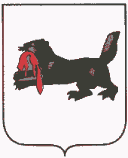 Иркутская областьТулунский  районДума  Едогонского сельского  поселенияР Е Ш Е Н И Е      «31» марта 2015 года                                                № 11                                                                               с.ЕдогонО назначении публичных слушаний по проекту  решения  Думы  Едогонского            сельского поселения «Об итогах исполнения бюджета Едогонского муниципального образования за 2014 год»     В целях реализации прав жителей  Едогонского     сельского поселения на осуществление местного самоуправления и выявления их мнения по проекту решения Думы Едогонского  сельского поселения «Об итогах исполнения бюджета Едогонского муниципального образования за 2014 год», в соответствии с Федеральным законом Российской Федерации от 06.10.2003 N 131-ФЗ «Об общих принципах организации местного самоуправления в Российской Федерации», руководствуясь ст. 33, 48    Устава  Едогонского  муниципального образования, Дума Едогонского сельского поселения                                                            РЕШИЛА:1. Назначить публичные слушания по проекту решения Думы Едогонского     сельского поселения «Об итогах исполнения бюджета Едогонского муниципального образования за 2014 год» на 14 часов 00 минут  22 апреля  2015 года.          2. Публичные слушания провести по адресу: Иркутская область, Тулунский район, с.Едогон.  ул.Ленина, 66.        3.  Установить, что жители сельского поселения вправе присутствовать и выступать на публичных слушаниях, передавать в письменной или устной форме предложения по проекту решения Думы Едогонского  сельского поселения «Об итогах исполнения бюджета Едогонского муниципального образования за 2014год» депутатам Думы Едогонского  сельского поселения, главе Едогонского сельского поселения.            4.  Результаты публичных слушаний  опубликовать в газете «Едогонский  Вестник ».           5. Для заблаговременного ознакомления жителей муниципального образования  с проектом решения Думы Едогонского  сельского поселения «Об итогах исполнения бюджета Едогонского муниципального образования за 2014 год» и оповещения о времени и месте проведения публичных слушаний опубликовать настоящее решение в газете «Едогонский Вестник» вместе с проектом решения Думы Едогонского    сельского поселения «Об итогах исполнения бюджета Едогонского муниципального образования за 2014 год» (прилагается).  Глава  Едогонского             сельского поселения                                                       Мохун  Б.И.    ПРОЕКТИркутская областьТ у л у н с к и й   р а й о н 	ДУМА ЕДОГОНСКОГО СЕЛЬСКОГО ПОСЕЛЕНИЯ	                РЕШЕНИЕ«___»________2015 г.                                                                          №_______с. ЕдогонОб исполнении бюджета Едогонского муниципальногообразования за 2014 годРуководствуясь Бюджетным кодексом РФ, ст.33, 48 Устава Едогонского муниципального образования, Положением «О бюджетном процессе в Едогонском муниципальном образовании», Дума  Едогонского сельского поселения                                                                       Р Е Ш И Л А :Утвердить отчет об исполнении бюджета Едогонского муниципального образования  за 2014год по доходам в сумме 5 381,4 тыс. рублей, по расходам в сумме 5 396,0 тыс. рублей, с превышением расходов над доходами (дефицит бюджета) в сумме 14,6 тыс. рублей и со следующими показателями: 1) доходов бюджета Едогонского муниципального образования по кодам классификации доходов бюджетов за 2014 год согласно приложению № 1 к настоящему решению;2) доходов бюджета Едогонского муниципального образования по кодам видов доходов, подвидов доходов, классификации операций сектора  государственного управления, относящихся к доходам бюджета за 2014 год согласно приложению № 2 к настоящему решению;3) расходов бюджета Едогонского муниципального образования по ведомственной структуре расходов бюджета Едогонского муниципального образования за 2014 год согласно приложению № 3 к настоящему решению;4)  расходов бюджета Едогонского муниципального образования  по разделам и подразделам классификации расходов бюджетов за 2014 год согласно приложению № 4 к настоящему решению;5) источников финансирования дефицита бюджета Едогонского муниципального образования по кодам  классификации источников  финансирования дефицитов бюджетов за 2014 год согласно приложению № 5 к настоящему решению;6) источников финансирования дефицита бюджета Едогонского муниципального образования  по кодам  групп, подгрупп, статей, видов  источников финансирования дефицитов бюджетов классификации операций сектора  государственного управления, относящихся к источникам финансирования дефицитов бюджетов за 2014 год согласно приложению № 6 к настоящему решению.Опубликовать настоящее решение газете «Едогонский вестник».Глава Едогонского сельского поселения                                                                                                          Б.И. Мохун                                                                                                              Приложение № 6                                                                                                               к решению Думы Едогонского                                                                                                               сельского поселения                                                                                                                «Об исполнении бюджета                                                                                                                Едогонского муниципального                                                                                                                образования за .»                                                                                                               от___________№______Источники финансирования дефицита бюджета Едогонского муниципального образования по кодам групп, подгрупп, статей, видов источников финансирования дефицитов бюджетов классификации операций сектора государственного управления, относящихся к источникам финансирования дефицитов бюджетов за 2014г.тыс. руб.                                                                                                        Приложение № 5                                                                                                           к решению  Думы  Едогонского                                                                                                               сельского поселения                                                                                                                «Об исполнении бюджета                                                                                                                Едогонского муниципального                                                                                                                образования за 2014 г»                                                                                                               от___________№______Источники финансирования дефицита бюджета Едогонского муниципального образования по кодам классификации источников финансирования дефицитов бюджетов за 2014 год.тыс. руб.Пояснительная записка к решению Думы Едогонского сельского поселения «Об исполнении бюджета Едогонского муниципального образования за 2014 год»Исполнение бюджета Едогонского сельского поселения по доходам	Бюджет Едогонского сельского поселения по доходам за 2014 год исполнен в сумме 5381,4 тыс. руб. План доходов на 2014 год, утверждённый в сумме 5430,4 тыс. руб., выполнен на 99%.           Бюджет Едогонского сельского поселения по собственным доходным источникам за 2014 год исполнен в сумме 763,2 тыс. руб. План собственных доходов на 2014 год, утверждённый в сумме 812,2 тыс. руб.,  выполнен на 94%.              На 2014 год в бюджете Едогонского сельского поселения запланированы следующие источники собственных доходов:                                                                                                                                           тыс. руб.                  	Основными доходными источниками бюджета Едогонского сельского поселения за 2014 год являются доходы от уплаты акцизов.          Удельный вес поступления доходов от уплаты акцизов в общем поступлении собственных доходов  составляет 40 %.     Низкий уровень (80%) поступления в бюджет доходов от уплаты акцизов на дизельное топливо, моторные масла, автомобильный и прямогонный бензин обусловлен снижением облагаемых объёмов реализации в 2014 году автомобильного бензина, моторных масел; ускоренным переходом на производство нефтепродуктов более высокого качества с низкими ставками акцизов.           Недоимка по платежам в бюджет Едогонского сельского поселения по НДФЛ по состоянию на 01.01.2015 года составляет 0,2 тыс. руб., по налогу на имущество физических лиц составляет 9,6 тыс. руб., по земельному налогу с физических лиц – 67,4 тыс. руб., по земельному налогу с организаций – 1,2 тыс. руб.                   Недоимка по платежам в бюджет Едогонского сельского поселения по НДФЛ по состоянию на 01.01.2014 года составляла 0,4 тыс. руб. По сравнению с данными на 01.01.2015 г. сумма уменьшилась на 0,2 тыс. руб. Недоимка по налогу на имущество физических лиц составляла 14,2 тыс. руб. По сравнению с данными на 01.01.2015 г. сумма уменьшилась на 4,6 тыс. руб. Недоимка по земельному налогу с физических лиц на 01.01.2014 года составляла 69,6 тыс. руб. По сравнению с данными на 01.01.2015 г. сумма уменьшилась на 2,2 тыс. руб. Недоимка по земельному налогу с организаций на 01.01.2014 года составляла 0,1 тыс. руб.  По сравнению с данными на 01.01.2015 г. сумма увеличилась на 1,1 тыс. руб.                   Безвозмездные поступления от других бюджетов бюджетной системы РФ при плане 2014 года 4618,2 тыс. руб., составили 4618,2 тыс. руб. или 100 %.            Доля безвозмездных  поступлений  в общей сумме доходов составила 86 %.           Доля собственных доходов в общей сумме доходов составила  14 %.Исполнение бюджета Едогонского сельского поселения по расходамПо расходам бюджет Едогонского сельского поселения за 2014 год  при плане 5593,4 тыс. руб. исполнен в сумме 5396,0 тыс. руб. или 96,5 %.Неисполнение на сумму 197,4 тыс. руб., в том числе: Не использованы бюджетные ассигнования по разделу «Дорожное хозяйство (дорожные фонды)» в 195,7 тыс. руб., в связи с неравномерным поступлением и поступлением не в полном объеме доходов по акцизам на автомобильный и прямогонный бензин, дизельное топливо, моторные масла для дизельных и (или) карбюраторных (инжекторных) двигателей, с сезонностью проведения ремонтных работ, а именно по муниципальной программе «Дорожная деятельность в отношении автомобильных дорог местного значения в границах населённых пунктов поселения, а также осуществление иных полномочий в области использования автомобильных дорог и осуществление дорожной деятельности в соответствии с законодательством Российской Федерации».По разделу «Общегосударственные вопросы» не использованы бюджетные ассигнования  резервного фонда Едогонского сельского поселения в сумме 1,7 тыс. руб. в связи с отсутствием на территории поселения в 2014 году чрезвычайных ситуаций.Расходы бюджета в разрезе разделов функциональной классификации расходов бюджетов Российской Федерации определены следующим образом:                                                                                                                                               тыс. руб.По разделу 01 «Общегосударственные вопросы» Определение объёма расходов на муниципальное управление осуществлялось в соответствии с действующей структурой исполнительных органов муниципальной власти.Объём расходов в данном направлении за 2014 год составил  2149,6 тыс. руб. при плане 2151,3 тыс. руб. В разрезе КОСГУ расходы по разделу 01 распределились следующим образом:на оплату труда с начислениями на нее и командировочные расходы (суточные) направлено 1817,3 тыс. руб. или 84,5 % от суммы расходов по разделу 01; на увеличение стоимости материальных запасов в сумме 169,9 тыс. руб. или 7,9 % от суммы расходов по разделу 01, в том числе:на приобретение ГСМ 138,0 тыс. руб.;на приобретение запчастей для автомобилей 24,6 тыс. руб.;на оплату коммунальных услуг, а именно электроэнергии затратили 80,9 тыс. руб. или 3,8 % от суммы расходов по разделу 01;на работы и услуги по содержанию имущества 45,6 тыс. руб. или 2,1 % от суммы расходов по разделу 01, в том числе на противопожарные мероприятия 3,4 тыс. руб.на прочие работы и услуги 17,7 тыс. руб. или 0,8 % от суммы расходов по разделу 01, в том числе:на командировочные расходы (проживание) 0,05 тыс. руб.;на услуги по страхованию 4,6 тыс. руб.;на услуги в области информационных технологий 8,0 тыс. руб.;на услуги связи 11,8 тыс. руб. или 0,5 % от суммы расходов по разделу 01;на увеличение стоимости основных средств 2,8 тыс. руб. или 0,1 % от суммы расходов по разделу 01;на прочие расходы 2,4 тыс. руб. или 0,1 % от суммы расходов по разделу 01;на транспортные услуги (командировочные расходы – проезд) затрачено 1,2 тыс. руб.по подразделу 0111 «Резервные фонды»Не использованы средства резервного фонда в сумме 1,7 тыс. рублей в связи с отсутствием на территории Едогонского муниципального образования в 2014 году чрезвычайных ситуаций.по подразделу 0113  «Другие общегосударственные вопросы» отражены расходы по уплате налогов, сборов, госпошлины, штрафов, пеней, членских взносов, работы, услуги по содержанию имущества, увеличение стоимости материальных запасов в сумме 22,0 тыс. руб. или 100 % к плану, в том числе: на реализацию мероприятия «Создание условий для обеспечения энергосбережения и повышения энергетической эффективности в бюджетной сфере Иркутской области» в сумме 13,0 тыс. руб.;по муниципальной программе «Энергосбережение и повышение энергетической эффективности на территории сельских поселений на 2011-2015гг» в сумме 8,0 тыс. руб.;на осуществление областного государственного полномочия по определению перечня должностных лиц органов местного самоуправления, уполномоченных составлять протоколы об административных правонарушениях, предусмотренных отдельными законами Иркутской области об административной ответственности в сумме 0,7 тыс. руб.По разделу 02 «Национальная оборонаПо указанному разделу отражены расходы на осуществление первичного воинского учета в сумме 75,4 тыс. руб. или 100 % к плану, в том числе на оплату труда с начислениями на нее 71,1 тыс. руб. или 94,3 % от суммы расходов. По разделу 03 «Национальная безопасность и правоохранительная деятельность» Исполнение составило 91,0 тыс. руб. или 100% к плану.по подразделу 0314 «Другие вопросы в области национальной безопасности и правоохранительной деятельности» отражены расходы на финансирование муниципальной программы «Обеспечение первичных мер пожарной безопасности в границах населенных пунктов поселения» в сумме  91,0 тыс. руб. или 100% к плану.По разделу 04 «Национальная экономика» По указанному разделу отражены расходы  в сумме 238,2 тыс. руб. или 54,9 % к плану.по подразделу 0409 «Дорожное хозяйство (дорожные фонды)» отражены расходы на содержание и ремонт автомобильных дорог  в сумме 229,1 тыс. руб. или  53,9 % от плана, не использовано 195,7 тыс. руб. Не использованы бюджетные ассигнования в сумме 195,7 тыс. руб., в связи с неравномерным поступлением и поступлением не в полном объеме доходов по акцизам на автомобильный и прямогонный бензин, дизельное топливо, моторные масла для дизельных и (или) карбюраторных (инжекторных) двигателей, с сезонностью проведения ремонтных работ, а именно по муниципальной программе «Дорожная деятельность в отношении автомобильных дорог местного значения в границах населённых пунктов поселения, а также осуществление иных полномочий в области использования автомобильных дорог и осуществление дорожной деятельности в соответствии с законодательством Российской Федерации».по подразделу 0412 «Другие вопросы в области национальной экономики» отражены расходы на государственную кадастровую оценку земель населенных пунктов  в сумме 9,1 тыс. руб.По разделу 05 «Жилищно-коммунальное хозяйство»     	Исполнение по данному разделу составило 187,9 тыс. руб. или 100 % к плану, в том числе: по подразделу 0502 «Коммунальное хозяйство» по муниципальной программе «Обеспечение населения питьевой водой» исполнение составило  131,6 тыс. руб. или 100 % к плану.по разделу 0503 «Благоустройство» по муниципальной программе «Организация благоустройства территории поселения» исполнение составило 56,3 тыс. руб. или 100 % к плановым назначениям.По разделу 07 «Образование»По указанному разделу отражены расходы на профессиональную подготовку, переподготовку и повышение квалификации в сумме 36,3 тыс. руб. или 100 % к плановым назначениям.По разделу 08 «Культура и кинематография»     	Исполнение по данному разделу составило 1481,4 тыс. руб. или 100 % к плану, в том числе:по подразделу 0801 «Культура» отражены расходы на проведение мероприятий в сфере культуры, содержание муниципальных учреждений культуры  в сумме 1481,4 тыс. руб. или 100 % от суммы расходов по разделу 08, в том числе:на обеспечение деятельности учреждений культуры и мероприятия в сфере культуры и кинематографии в сумме 1225,5 тыс. руб. или 82,7 % от общей суммы расходов по подразделу 0801;на обеспечение деятельности библиотеки в сумме 242,9 тыс. руб. или 16,4 % от общей суммы расходов по подразделу 0801;на реализацию мероприятия «Создание условий для обеспечения энергосбережения и повышения энергетической эффективности в бюджетной сфере Иркутской области» в сумме 13,0 тыс. руб. или 0,9 % от общей суммы расходов по подразделу 0801.В разрезе КОСГУ расходы распределились следующим образом:на выплату заработной платы с начислениями на нее за 2014 год  направлено 1281,5 тыс. руб. или 86,5 % от суммы расходов по разделу 08;на коммунальные услуги, а именно на электроэнергию затрачено 105,1 тыс. руб. или 7,1 % от общей суммы расходов по разделу 08;на работы и услуги по содержанию имущества 47,3 тыс. руб. или 3,2 % от общей суммы расходов по разделу 08;на прочие расходы 45,0 тыс. руб. или 3,0 % от суммы расходов по разделу 08;на прочие работы и услуги 2,5 тыс. руб. или 0,2 % от суммы расходов по разделу 08.По разделу 10  «Социальная политика»Произведены  выплаты доплат к пенсиям муниципальным служащим Едогонского сельского поселения  в соответствии с Положением о порядке назначения, перерасчета размера, индексации и выплаты пенсии за выслугу лет работникам, замещавшим должности муниципальной службы в Администрации Едогонского сельского поселения и ее структурных подразделениях, утвержденным постановлением главы администрации Едогонского сельского поселения   от 30.11.2010г. № 37-пг в сумме 92,0 тыс. руб.По разделу 11  «Мероприятия в области физической культуры и спорта»По указанному разделу отражены расходы на проведение мероприятий в области физической культуры и спорта в сумме 144,0 тыс. руб. или 100 % к плану, в том числе на выполнение муниципальной программы «Обеспечение первичных мер пожарной безопасности в границах населенных пунктов поселения» в сумме 41,9 тыс. руб. или 29,1 % от суммы расходов по данному разделу.По разделу 14 «Межбюджетные трансферты» Отражены межбюджетные трансферты, передаваемые бюджету Тулунского муниципального района из бюджета Едогонского сельского поселения в соответствии с заключенным соглашением в сумме  900,2 тыс. руб. или 100% к плану, в том числе:на осуществление части полномочий по решению вопросов местного значения в соответствии с заключенным соглашением в сумме 511,0 тыс. руб. или 56,8 % от суммы расходов по разделу 14;на создание условий для организации досуга и обеспечения жителей поселения услугами организаций культуры в сумме 389,2 тыс. руб.  или 43,2 % от суммы расходов по разделу 14.В структуре расходов по экономическому содержанию наиболее значимая часть бюджетных ассигнований направлена на финансирование:заработной платы с начислениями – 3169,1 тыс. руб. или 58,7 % от общей суммы расходов;перечислений другим бюджетам бюджетной системы Российской Федерации – 900,2 тыс. руб. или 16,7 % от общей суммы расходов;работ и услуг по содержанию имущества – 417,4 тыс. руб. или 7,7 % от общей суммы расходов;прочих работ и услуг – 215,7 тыс. руб. или 4,0 % от общей суммы расходов;коммунальных услуг – 208,7 тыс. руб. или 3,9 % от общей суммы расходов;увеличения стоимости материальных запасов – 174,2 тыс. руб. или 3,2 % от общей суммы расходов, в том числе:приобретение ГСМ – 138,0 тыс. руб.;приобретение запчастей для автомобилей – 24,6 тыс. руб.;увеличения стоимости основных средств – 157,3 тыс. руб. или 2,9 % от общей суммы расходов.Расходов за счет средств резервного фонда Едогонского сельского поселения в 2014 году не производилось. Бюджет Едогонского сельского поселения по состоянию на 1 января . не имеет задолженности по выплате заработной платы, по отчислениям во внебюджетные фонды, по оплате за коммунальные услуги, не имеет муниципального долга.Просроченной кредиторской и дебиторской задолженности по состоянию на 01.01.2015 года  бюджет Едогонского сельского поселения не имеет. Финансирование учреждений и мероприятий в течение 2014 года произведено в пределах выделенных бюджетных ассигнований, утвержденных решением Думы  от 27.12.2013 года № 23 «О бюджете Едогонского муниципального образования на 2014 год и на плановый период 2015 и 2016 годов», с учетом изменений. Председатель комитета по финансам Тулунского района                                                                         Г.Э.РоманчукИсп. Котова Ю.А.Сведенияо численности муниципальных служащих, работников муниципальных учреждений Едогонскогомуниципального образования и фактических затратах на их денежное содержание за 2014 год          Председатель Комитета по финансам          Тулунского района                                                                          Г.Э.РоманчукПриложение № 3Приложение № 3Приложение № 3Приложение № 3к решению Думы Едогонскогок решению Думы Едогонскогок решению Думы Едогонскогок решению Думы Едогонскогосельского поселениясельского поселениясельского поселениясельского поселения"Об исполнении бюджета Едогонского"Об исполнении бюджета Едогонского"Об исполнении бюджета Едогонского"Об исполнении бюджета Едогонского"Об исполнении бюджета Едогонскогомуниципального образованиямуниципального образованиямуниципального образованиямуниципального образованияза 2014год"за 2014год"за 2014год"от______________________№_____от______________________№_____от______________________№_____от______________________№_____от______________________№_____ РАСХОДЫ БЮДЖЕТА ЕДОГОНСКОГО МУНИЦИПАЛЬНОГО ОБРАЗОВАНИЯ ПО ВЕДОМСТВЕННОЙ СТРУКТУРЕ РАСХОДОВ БЮДЖЕТА ЕДОГОНСКОГО МУНИЦИПАЛЬНОГО ОБРАЗОВАНИЯ ЗА 2014г. РАСХОДЫ БЮДЖЕТА ЕДОГОНСКОГО МУНИЦИПАЛЬНОГО ОБРАЗОВАНИЯ ПО ВЕДОМСТВЕННОЙ СТРУКТУРЕ РАСХОДОВ БЮДЖЕТА ЕДОГОНСКОГО МУНИЦИПАЛЬНОГО ОБРАЗОВАНИЯ ЗА 2014г. РАСХОДЫ БЮДЖЕТА ЕДОГОНСКОГО МУНИЦИПАЛЬНОГО ОБРАЗОВАНИЯ ПО ВЕДОМСТВЕННОЙ СТРУКТУРЕ РАСХОДОВ БЮДЖЕТА ЕДОГОНСКОГО МУНИЦИПАЛЬНОГО ОБРАЗОВАНИЯ ЗА 2014г. РАСХОДЫ БЮДЖЕТА ЕДОГОНСКОГО МУНИЦИПАЛЬНОГО ОБРАЗОВАНИЯ ПО ВЕДОМСТВЕННОЙ СТРУКТУРЕ РАСХОДОВ БЮДЖЕТА ЕДОГОНСКОГО МУНИЦИПАЛЬНОГО ОБРАЗОВАНИЯ ЗА 2014г. РАСХОДЫ БЮДЖЕТА ЕДОГОНСКОГО МУНИЦИПАЛЬНОГО ОБРАЗОВАНИЯ ПО ВЕДОМСТВЕННОЙ СТРУКТУРЕ РАСХОДОВ БЮДЖЕТА ЕДОГОНСКОГО МУНИЦИПАЛЬНОГО ОБРАЗОВАНИЯ ЗА 2014г. РАСХОДЫ БЮДЖЕТА ЕДОГОНСКОГО МУНИЦИПАЛЬНОГО ОБРАЗОВАНИЯ ПО ВЕДОМСТВЕННОЙ СТРУКТУРЕ РАСХОДОВ БЮДЖЕТА ЕДОГОНСКОГО МУНИЦИПАЛЬНОГО ОБРАЗОВАНИЯ ЗА 2014г. РАСХОДЫ БЮДЖЕТА ЕДОГОНСКОГО МУНИЦИПАЛЬНОГО ОБРАЗОВАНИЯ ПО ВЕДОМСТВЕННОЙ СТРУКТУРЕ РАСХОДОВ БЮДЖЕТА ЕДОГОНСКОГО МУНИЦИПАЛЬНОГО ОБРАЗОВАНИЯ ЗА 2014г. РАСХОДЫ БЮДЖЕТА ЕДОГОНСКОГО МУНИЦИПАЛЬНОГО ОБРАЗОВАНИЯ ПО ВЕДОМСТВЕННОЙ СТРУКТУРЕ РАСХОДОВ БЮДЖЕТА ЕДОГОНСКОГО МУНИЦИПАЛЬНОГО ОБРАЗОВАНИЯ ЗА 2014г. РАСХОДЫ БЮДЖЕТА ЕДОГОНСКОГО МУНИЦИПАЛЬНОГО ОБРАЗОВАНИЯ ПО ВЕДОМСТВЕННОЙ СТРУКТУРЕ РАСХОДОВ БЮДЖЕТА ЕДОГОНСКОГО МУНИЦИПАЛЬНОГО ОБРАЗОВАНИЯ ЗА 2014г.Единица измерения:Единица измерения:Единица измерения:Единица измерения:тыс. руб.Наименование показателяНаименование показателяГРБСРзПрЦСРЦСРВРКассовое исполнениеНаименование показателяНаименование показателяГРБСРзПрЦСРЦСРВРКассовое исполнениеАдминистрация Едогонского сельского поселенияАдминистрация Едогонского сельского поселения9205 396,0ВСЕГОВСЕГО9205 396,0ОБЩЕГОСУДАРСТВЕННЫЕ ВОПРОСЫОБЩЕГОСУДАРСТВЕННЫЕ ВОПРОСЫ920012 149,6Функционирование высшего должностного лица субъекта Российской Федерации и муниципального образованияФункционирование высшего должностного лица субъекта Российской Федерации и муниципального образования9200102639,7Руководство и управление в сфере установленных функций органов местного самоуправленияРуководство и управление в сфере установленных функций органов местного самоуправления920010271.0.000071.0.0000639,7Глава муниципального образованияГлава муниципального образования920010271.0.203071.0.2030100639,7Функционирование Правительства Российской Федерации, высших исполнительных органов государственной власти субъектов Российской Федерации, местных администрацийФункционирование Правительства Российской Федерации, высших исполнительных органов государственной власти субъектов Российской Федерации, местных администраций92001041 487,9Руководство и управление в сфере установленных функций органов местного самоуправленияРуководство и управление в сфере установленных функций органов местного самоуправления920010471.0.000071.0.00001 487,9Центральный аппаратЦентральный аппарат920010471.0.204071.0.20401001 176,8Закупка товаров, работ и услуг для государственных (муниципальных) нуждЗакупка товаров, работ и услуг для государственных (муниципальных) нужд920010471.0.204071.0.2040200311,1Другие общегосударственные вопросыДругие общегосударственные вопросы920011322,0На реализацию мероприятия "Создание условий для обеспечения энергосбережения и повышения энергетической эффективности в бюджетной сфере Иркутской области"На реализацию мероприятия "Создание условий для обеспечения энергосбережения и повышения энергетической эффективности в бюджетной сфере Иркутской области"920011361.7.030261.7.030220013,0Уплата прочих налогов, сборов и иных платежейУплата прочих налогов, сборов и иных платежей920011371.0.204071.0.20408000,3Прочая закупка товаров, работ и услуг для государственных (муниципальных) нуждПрочая закупка товаров, работ и услуг для государственных (муниципальных) нужд920011390.А.060090.А.06002000,7Муниципальные программы поселенийМуниципальные программы поселений920011379.5.000079.5.00008,0Муниципальная программа "Энергосбережение и повышение энергетической эффективности на территории сельских поселений на 2011-2015гг"Муниципальная программа "Энергосбережение и повышение энергетической эффективности на территории сельских поселений на 2011-2015гг"920011379.5.203579.5.20352008,0НАЦИОНАЛЬНАЯ ОБОРОНАНАЦИОНАЛЬНАЯ ОБОРОНА9200275,4Мобилизационная и вневойсковая подготовкаМобилизационная и вневойсковая подготовка920020375,4Фонд оплаты труда государственных (муниципальных) органов и взносы по обязательному социальному страхованиюФонд оплаты труда государственных (муниципальных) органов и взносы по обязательному социальному страхованию920020360.3.51.1860.3.51.1810071,1Закупка товаров, работ и услуг для государственных (муниципальных) нуждЗакупка товаров, работ и услуг для государственных (муниципальных) нужд920020360.3.51.1860.3.51.182004,3НАЦИОНАЛЬНАЯ БЕЗОПАСНОСТЬ И ПРАВООХРАНИТЕЛЬНАЯ ДЕЯТЕЛЬНОСТЬНАЦИОНАЛЬНАЯ БЕЗОПАСНОСТЬ И ПРАВООХРАНИТЕЛЬНАЯ ДЕЯТЕЛЬНОСТЬ9200391,0Другие вопросы в области национальной безопасности и правоохранительной деятельностиДругие вопросы в области национальной безопасности и правоохранительной деятельности920031491,0Муниципальные программы поселенийМуниципальные программы поселений920031479.5.000079.5.000091,0Муниципальная программа "Обеспечение первичных мер пожарной безопасности в границах населенных пунктов поселения"Муниципальная программа "Обеспечение первичных мер пожарной безопасности в границах населенных пунктов поселения"920031479.5.202779.5.202720091,0НАЦИОНАЛЬНАЯ ЭКОНОМИКАНАЦИОНАЛЬНАЯ ЭКОНОМИКА92004238,2Дорожное хозяйство (дорожные фонды)Дорожное хозяйство (дорожные фонды)9200409229,1Муниципальные программы поселенийМуниципальные программы поселений920040979.5.000079.5.0000229,1Муниципальная программа "Дорожная деятельность в отношении автомобильных дорог местного значения в границах населённых пунктов поселения, а также осуществление иных полномочий в области использования автомобильных дорог и осуществление дорожной деятельности в соответствии с законодательством Российской Федерации"Муниципальная программа "Дорожная деятельность в отношении автомобильных дорог местного значения в границах населённых пунктов поселения, а также осуществление иных полномочий в области использования автомобильных дорог и осуществление дорожной деятельности в соответствии с законодательством Российской Федерации"920040979.5.202479.5.2024200229,1Другие вопросы в области национальной экономикиДругие вопросы в области национальной экономики92004129,1Государственная кадастровая оценка земель населенных пунктовГосударственная кадастровая оценка земель населенных пунктов920041274.0.290074.0.29009,1Закупка товаров, работ и услуг для государственных (муниципальных) нуждЗакупка товаров, работ и услуг для государственных (муниципальных) нужд920041274.0.290074.0.29002009,1ЖИЛИЩНО-КОММУНАЛЬНОЕ ХОЗЯЙСТВОЖИЛИЩНО-КОММУНАЛЬНОЕ ХОЗЯЙСТВО92005187,9Коммунальное хозяйствоКоммунальное хозяйство9200502131,6Муниципальные программы поселенийМуниципальные программы поселений920050279.5.000079.5.0000200131,6Муниципальная программа "Обеспечение населения питьевой водой"Муниципальная программа "Обеспечение населения питьевой водой"920050279.5.202079.5.2020200131,6БлагоустройствоБлагоустройство920050356,3Муниципальные программы поселенийМуниципальные программы поселений920050379.5.000079.5.000056,3Муниципальная программа "Организация благоустройства территории поселения"Муниципальная программа "Организация благоустройства территории поселения"920050379.5.203379.5.203320056,3ОБРАЗОВАНИЕОБРАЗОВАНИЕ9200736,3Профессиональная подготовка, переподготовка и повышение квалификацииПрофессиональная подготовка, переподготовка и повышение квалификации920070536,3Руководство и управление в сфере установленных функций органов местного самоуправленияРуководство и управление в сфере установленных функций органов местного самоуправления920070571.0.000071.0.000036,3Мероприятия по переподготовке и повышению квалификации муниципальных служащихМероприятия по переподготовке и повышению квалификации муниципальных служащих920070571.5.000071.5.000036,3Закупка товаров, работ и услуг для государственных (муниципальных) нуждЗакупка товаров, работ и услуг для государственных (муниципальных) нужд920070571.5.000071.5.000020036,3КУЛЬТУРА И КИНЕМАТОГРАФИЯКУЛЬТУРА И КИНЕМАТОГРАФИЯ920081 481,4КультураКультура92008011 481,4КультураКультура920080161.7.000061.7.000013,0На реализацию мероприятия "Создание условий для обеспечения энергосбережения и повышения энергетической эффективности в бюджетной сфере Иркутской области"На реализацию мероприятия "Создание условий для обеспечения энергосбережения и повышения энергетической эффективности в бюджетной сфере Иркутской области"920080161.7.030261.7.030213,0Закупка товаров, работ и услуг для государственных (муниципальных) нуждЗакупка товаров, работ и услуг для государственных (муниципальных) нужд920080161.7.030261.7.030220013,0КультураКультура920080178.0.000078.0.00001 460,4Учреждения культуры и мероприятия в сфере культуры и кинематографииУчреждения культуры и мероприятия в сфере культуры и кинематографии920080178.1.000078.1.00001 217,5Фонд оплаты труда казенных учреждений и взносы по обязательному социальному страхованиюФонд оплаты труда казенных учреждений и взносы по обязательному социальному страхованию920080178.1.000078.1.00001001 064,9Закупка товаров, работ и услуг для государственных (муниципальных) нуждЗакупка товаров, работ и услуг для государственных (муниципальных) нужд920080178.1.000078.1.0000200152,6БиблиотекиБиблиотеки920080178.2.000078.2.0000242,9Фонд оплаты труда казенных учреждений и взносы по обязательному социальному страхованиюФонд оплаты труда казенных учреждений и взносы по обязательному социальному страхованию920080178.2.000078.2.0000100216,6Закупка товаров, работ и услуг для государственных (муниципальных) нуждЗакупка товаров, работ и услуг для государственных (муниципальных) нужд920080178.2.000078.2.000020026,3Муниципальные программы поселенийМуниципальные программы поселений920080179.5.000079.5.00008,0Муниципальная программа "Энергосбережение и повышение энергетической эффективности на территории сельских поселений на 2011-2015гг"Муниципальная программа "Энергосбережение и повышение энергетической эффективности на территории сельских поселений на 2011-2015гг"920080179.5.203579.5.20352008,0СОЦИАЛЬНАЯ ПОЛИТИКАСОЦИАЛЬНАЯ ПОЛИТИКА9201092,0Пенсионное обеспечениеПенсионное обеспечение920100192,0Доплаты к пенсиям, дополнительное пенсионное обеспечениеДоплаты к пенсиям, дополнительное пенсионное обеспечение920100176.0.000076.0.000092,0Доплаты к пенсиям муниципальных служащихДоплаты к пенсиям муниципальных служащих920100176.0.201076.0.201030092,0ФИЗИЧЕСКАЯ КУЛЬТУРА И СПОРТФИЗИЧЕСКАЯ КУЛЬТУРА И СПОРТ92011144,0Физическая культураФизическая культура9201101144,0Физкультурно-оздоровительная работа и спортивные мероприятияФизкультурно-оздоровительная работа и спортивные мероприятия920110172.0.000072.0.0000102,1Мероприятия в области физической культуры и спортаМероприятия в области физической культуры и спорта920110172.0.209772.0.2097102,1Закупка товаров, работ и услуг для государственных (муниципальных) нуждЗакупка товаров, работ и услуг для государственных (муниципальных) нужд920110172.0.209772.0.2097200102,1Муниципальные программы поселенийМуниципальные программы поселений920110179.5.000079.5.000041,9Муниципальная программа "Обеспечение первичных мер пожарной безопасности в границах населенных пунктов поселения"Муниципальная программа "Обеспечение первичных мер пожарной безопасности в границах населенных пунктов поселения"920110179.5.202779.5.202720041,9МЕЖБЮДЖЕТНЫЕ ТРАНСФЕРТЫ ОБЩЕГО ХАРАРКТЕРА БЮДЖЕТАМ СУБЪЕКТОВ РОССИЙСКОЙ ФЕДЕРАЦИИ И МУНИЦИПАЛЬНЫХ ОБРАЗОВАНИЙМЕЖБЮДЖЕТНЫЕ ТРАНСФЕРТЫ ОБЩЕГО ХАРАРКТЕРА БЮДЖЕТАМ СУБЪЕКТОВ РОССИЙСКОЙ ФЕДЕРАЦИИ И МУНИЦИПАЛЬНЫХ ОБРАЗОВАНИЙ92014900,2Прочие межбюджетные трансферты общего характераПрочие межбюджетные трансферты общего характера9201403900,2Межбюджетные трансферты общего характераМежбюджетные трансферты общего характера920140370.0.000070.0.0000900,2Межбюджетные трансферты бюджетам муниципальных районов из бюджетов поселений и межбюджетные трансферты бюджетам поселений из бюджетов муниципальных районов на осуществление части полномочий по решению вопросов местного значения в соответствии с заключенными соглашениямиМежбюджетные трансферты бюджетам муниципальных районов из бюджетов поселений и межбюджетные трансферты бюджетам поселений из бюджетов муниципальных районов на осуществление части полномочий по решению вопросов местного значения в соответствии с заключенными соглашениями920140370.3.000070.3.0000900,2Межбюджетные трансфертыМежбюджетные трансферты920140370.3.000070.3.0000500900,2НаименованиеНаименованиеНаименованиеНаименованиеНаименованиеНаименованиеНаименованиеКод бюджетной классификацииКод бюджетной классификацииКОСГУКОСГУКассовое исполнениеКассовое исполнениеИсточники внутреннего финансирования дефицитов бюджетов Источники внутреннего финансирования дефицитов бюджетов Источники внутреннего финансирования дефицитов бюджетов Источники внутреннего финансирования дефицитов бюджетов Источники внутреннего финансирования дефицитов бюджетов Источники внутреннего финансирования дефицитов бюджетов Источники внутреннего финансирования дефицитов бюджетов 01000000000000 01000000000000 000000-14,6-14,6Кредиты кредитных организаций в валюте Российской ФедерацииКредиты кредитных организаций в валюте Российской ФедерацииКредиты кредитных организаций в валюте Российской ФедерацииКредиты кредитных организаций в валюте Российской ФедерацииКредиты кредитных организаций в валюте Российской ФедерацииКредиты кредитных организаций в валюте Российской ФедерацииКредиты кредитных организаций в валюте Российской Федерации01020000000000 01020000000000 0000000,00,0Получение кредитов от кредитных организаций в валюте Российской ФедерацииПолучение кредитов от кредитных организаций в валюте Российской ФедерацииПолучение кредитов от кредитных организаций в валюте Российской ФедерацииПолучение кредитов от кредитных организаций в валюте Российской ФедерацииПолучение кредитов от кредитных организаций в валюте Российской ФедерацииПолучение кредитов от кредитных организаций в валюте Российской ФедерацииПолучение кредитов от кредитных организаций в валюте Российской Федерации01020000000000 01020000000000 7007000,00,0Получение кредитов от кредитных организаций бюджетами поселений в валюте Российской ФедерацииПолучение кредитов от кредитных организаций бюджетами поселений в валюте Российской ФедерацииПолучение кредитов от кредитных организаций бюджетами поселений в валюте Российской ФедерацииПолучение кредитов от кредитных организаций бюджетами поселений в валюте Российской ФедерацииПолучение кредитов от кредитных организаций бюджетами поселений в валюте Российской ФедерацииПолучение кредитов от кредитных организаций бюджетами поселений в валюте Российской ФедерацииПолучение кредитов от кредитных организаций бюджетами поселений в валюте Российской Федерации01020000100000 01020000100000 7107100,00,0Погашение кредитов от кредитных организаций в валюте Российской ФедерацииПогашение кредитов от кредитных организаций в валюте Российской ФедерацииПогашение кредитов от кредитных организаций в валюте Российской ФедерацииПогашение кредитов от кредитных организаций в валюте Российской ФедерацииПогашение кредитов от кредитных организаций в валюте Российской ФедерацииПогашение кредитов от кредитных организаций в валюте Российской ФедерацииПогашение кредитов от кредитных организаций в валюте Российской Федерации01020000000000 01020000000000 8008000,00,0Погашение кредитов от кредитных организаций бюджетами поселений в валюте Российской ФедерацииПогашение кредитов от кредитных организаций бюджетами поселений в валюте Российской ФедерацииПогашение кредитов от кредитных организаций бюджетами поселений в валюте Российской ФедерацииПогашение кредитов от кредитных организаций бюджетами поселений в валюте Российской ФедерацииПогашение кредитов от кредитных организаций бюджетами поселений в валюте Российской ФедерацииПогашение кредитов от кредитных организаций бюджетами поселений в валюте Российской ФедерацииПогашение кредитов от кредитных организаций бюджетами поселений в валюте Российской Федерации01020000100000 01020000100000 8108100,00,0Бюджетные кредиты от других бюджетов бюджетной системы Российской ФедерацииБюджетные кредиты от других бюджетов бюджетной системы Российской ФедерацииБюджетные кредиты от других бюджетов бюджетной системы Российской ФедерацииБюджетные кредиты от других бюджетов бюджетной системы Российской ФедерацииБюджетные кредиты от других бюджетов бюджетной системы Российской ФедерацииБюджетные кредиты от других бюджетов бюджетной системы Российской ФедерацииБюджетные кредиты от других бюджетов бюджетной системы Российской Федерации01030000000000 01030000000000 0000000,00,0Получение бюджетных кредитов от других бюджетов бюджетной системы Российской Федерации  в валюте Российской ФедерацииПолучение бюджетных кредитов от других бюджетов бюджетной системы Российской Федерации  в валюте Российской ФедерацииПолучение бюджетных кредитов от других бюджетов бюджетной системы Российской Федерации  в валюте Российской ФедерацииПолучение бюджетных кредитов от других бюджетов бюджетной системы Российской Федерации  в валюте Российской ФедерацииПолучение бюджетных кредитов от других бюджетов бюджетной системы Российской Федерации  в валюте Российской ФедерацииПолучение бюджетных кредитов от других бюджетов бюджетной системы Российской Федерации  в валюте Российской ФедерацииПолучение бюджетных кредитов от других бюджетов бюджетной системы Российской Федерации  в валюте Российской Федерации01030000000000 01030000000000 7007000,00,0Получение бюджетных кредитов от других бюджетов бюджетной системы Российской Федерации  в валюте Российской ФедерацииПолучение бюджетных кредитов от других бюджетов бюджетной системы Российской Федерации  в валюте Российской ФедерацииПолучение бюджетных кредитов от других бюджетов бюджетной системы Российской Федерации  в валюте Российской ФедерацииПолучение бюджетных кредитов от других бюджетов бюджетной системы Российской Федерации  в валюте Российской ФедерацииПолучение бюджетных кредитов от других бюджетов бюджетной системы Российской Федерации  в валюте Российской ФедерацииПолучение бюджетных кредитов от других бюджетов бюджетной системы Российской Федерации  в валюте Российской ФедерацииПолучение бюджетных кредитов от других бюджетов бюджетной системы Российской Федерации  в валюте Российской Федерации01030000000000 01030000000000 7107100,00,0Погашение бюджетных кредитов от других бюджетов бюджетной системы Российской Федерации  в валюте Российской ФедерацииПогашение бюджетных кредитов от других бюджетов бюджетной системы Российской Федерации  в валюте Российской ФедерацииПогашение бюджетных кредитов от других бюджетов бюджетной системы Российской Федерации  в валюте Российской ФедерацииПогашение бюджетных кредитов от других бюджетов бюджетной системы Российской Федерации  в валюте Российской ФедерацииПогашение бюджетных кредитов от других бюджетов бюджетной системы Российской Федерации  в валюте Российской ФедерацииПогашение бюджетных кредитов от других бюджетов бюджетной системы Российской Федерации  в валюте Российской ФедерацииПогашение бюджетных кредитов от других бюджетов бюджетной системы Российской Федерации  в валюте Российской Федерации01030000000000 01030000000000 8008000,00,0Погашение бюджетных кредитов от других бюджетов бюджетной системы Российской Федерации  в валюте Российской ФедерацииПогашение бюджетных кредитов от других бюджетов бюджетной системы Российской Федерации  в валюте Российской ФедерацииПогашение бюджетных кредитов от других бюджетов бюджетной системы Российской Федерации  в валюте Российской ФедерацииПогашение бюджетных кредитов от других бюджетов бюджетной системы Российской Федерации  в валюте Российской ФедерацииПогашение бюджетных кредитов от других бюджетов бюджетной системы Российской Федерации  в валюте Российской ФедерацииПогашение бюджетных кредитов от других бюджетов бюджетной системы Российской Федерации  в валюте Российской ФедерацииПогашение бюджетных кредитов от других бюджетов бюджетной системы Российской Федерации  в валюте Российской Федерации01030000000000 01030000000000 8108100,00,0Изменение остатков средств на счетах по учету средств бюджетаИзменение остатков средств на счетах по учету средств бюджетаИзменение остатков средств на счетах по учету средств бюджетаИзменение остатков средств на счетах по учету средств бюджетаИзменение остатков средств на счетах по учету средств бюджетаИзменение остатков средств на счетах по учету средств бюджетаИзменение остатков средств на счетах по учету средств бюджета01050000000000 01050000000000 000000-14,6-14,6Увеличение остатков средств бюджетовУвеличение остатков средств бюджетовУвеличение остатков средств бюджетовУвеличение остатков средств бюджетовУвеличение остатков средств бюджетовУвеличение остатков средств бюджетовУвеличение остатков средств бюджетов 01050000000000  01050000000000 500500-5456,9-5456,9Увеличение прочих остатков средств бюджетовУвеличение прочих остатков средств бюджетовУвеличение прочих остатков средств бюджетовУвеличение прочих остатков средств бюджетовУвеличение прочих остатков средств бюджетовУвеличение прочих остатков средств бюджетовУвеличение прочих остатков средств бюджетов01050000000000 01050000000000 500500-5456,9-5456,9Увеличение прочих остатков денежных средств бюджетовУвеличение прочих остатков денежных средств бюджетовУвеличение прочих остатков денежных средств бюджетовУвеличение прочих остатков денежных средств бюджетовУвеличение прочих остатков денежных средств бюджетовУвеличение прочих остатков денежных средств бюджетовУвеличение прочих остатков денежных средств бюджетов01050200000000 01050200000000 510510-5456,9-5456,9Увеличение прочих остатков денежных средств бюджетов поселенийУвеличение прочих остатков денежных средств бюджетов поселенийУвеличение прочих остатков денежных средств бюджетов поселенийУвеличение прочих остатков денежных средств бюджетов поселенийУвеличение прочих остатков денежных средств бюджетов поселенийУвеличение прочих остатков денежных средств бюджетов поселенийУвеличение прочих остатков денежных средств бюджетов поселений 01050200000000  01050200000000 510510-5456,9-5456,9Уменьшение остатков средств бюджетовУменьшение остатков средств бюджетовУменьшение остатков средств бюджетовУменьшение остатков средств бюджетовУменьшение остатков средств бюджетовУменьшение остатков средств бюджетовУменьшение остатков средств бюджетов01050201000000 01050201000000 6006005471,55471,5Уменьшение прочих остатков средств бюджетовУменьшение прочих остатков средств бюджетовУменьшение прочих остатков средств бюджетовУменьшение прочих остатков средств бюджетовУменьшение прочих остатков средств бюджетовУменьшение прочих остатков средств бюджетовУменьшение прочих остатков средств бюджетов01050201000000 01050201000000 6006005471,55471,5Уменьшение прочих остатков денежных средств бюджетовУменьшение прочих остатков денежных средств бюджетовУменьшение прочих остатков денежных средств бюджетовУменьшение прочих остатков денежных средств бюджетовУменьшение прочих остатков денежных средств бюджетовУменьшение прочих остатков денежных средств бюджетовУменьшение прочих остатков денежных средств бюджетов01050201100000 01050201100000 6106105471,55471,5Уменьшение прочих остатков денежных средств бюджетов поселенийУменьшение прочих остатков денежных средств бюджетов поселенийУменьшение прочих остатков денежных средств бюджетов поселенийУменьшение прочих остатков денежных средств бюджетов поселенийУменьшение прочих остатков денежных средств бюджетов поселенийУменьшение прочих остатков денежных средств бюджетов поселенийУменьшение прочих остатков денежных средств бюджетов поселений01050201100000 01050201100000 6106105471,55471,5ОТЧЕТ О РАСХОДОВАНИИ СРЕДСТВ РЕЗЕРВНОГО ФОНДА  ОТЧЕТ О РАСХОДОВАНИИ СРЕДСТВ РЕЗЕРВНОГО ФОНДА  ОТЧЕТ О РАСХОДОВАНИИ СРЕДСТВ РЕЗЕРВНОГО ФОНДА  ОТЧЕТ О РАСХОДОВАНИИ СРЕДСТВ РЕЗЕРВНОГО ФОНДА  ОТЧЕТ О РАСХОДОВАНИИ СРЕДСТВ РЕЗЕРВНОГО ФОНДА  ОТЧЕТ О РАСХОДОВАНИИ СРЕДСТВ РЕЗЕРВНОГО ФОНДА  ОТЧЕТ О РАСХОДОВАНИИ СРЕДСТВ РЕЗЕРВНОГО ФОНДА  ОТЧЕТ О РАСХОДОВАНИИ СРЕДСТВ РЕЗЕРВНОГО ФОНДА  ОТЧЕТ О РАСХОДОВАНИИ СРЕДСТВ РЕЗЕРВНОГО ФОНДА  ОТЧЕТ О РАСХОДОВАНИИ СРЕДСТВ РЕЗЕРВНОГО ФОНДА  ОТЧЕТ О РАСХОДОВАНИИ СРЕДСТВ РЕЗЕРВНОГО ФОНДА  ОТЧЕТ О РАСХОДОВАНИИ СРЕДСТВ РЕЗЕРВНОГО ФОНДА  ОТЧЕТ О РАСХОДОВАНИИ СРЕДСТВ РЕЗЕРВНОГО ФОНДА  ОТЧЕТ О РАСХОДОВАНИИ СРЕДСТВ РЕЗЕРВНОГО ФОНДА  ОТЧЕТ О РАСХОДОВАНИИ СРЕДСТВ РЕЗЕРВНОГО ФОНДА  ОТЧЕТ О РАСХОДОВАНИИ СРЕДСТВ РЕЗЕРВНОГО ФОНДА  АДМИНИСТРАЦИИ ЕДОГОНСКОГО СЕЛЬСКОГО ПОСЕЛЕНИЯ ЗА 2014г.АДМИНИСТРАЦИИ ЕДОГОНСКОГО СЕЛЬСКОГО ПОСЕЛЕНИЯ ЗА 2014г.АДМИНИСТРАЦИИ ЕДОГОНСКОГО СЕЛЬСКОГО ПОСЕЛЕНИЯ ЗА 2014г.АДМИНИСТРАЦИИ ЕДОГОНСКОГО СЕЛЬСКОГО ПОСЕЛЕНИЯ ЗА 2014г.АДМИНИСТРАЦИИ ЕДОГОНСКОГО СЕЛЬСКОГО ПОСЕЛЕНИЯ ЗА 2014г.АДМИНИСТРАЦИИ ЕДОГОНСКОГО СЕЛЬСКОГО ПОСЕЛЕНИЯ ЗА 2014г.АДМИНИСТРАЦИИ ЕДОГОНСКОГО СЕЛЬСКОГО ПОСЕЛЕНИЯ ЗА 2014г.АДМИНИСТРАЦИИ ЕДОГОНСКОГО СЕЛЬСКОГО ПОСЕЛЕНИЯ ЗА 2014г.АДМИНИСТРАЦИИ ЕДОГОНСКОГО СЕЛЬСКОГО ПОСЕЛЕНИЯ ЗА 2014г.АДМИНИСТРАЦИИ ЕДОГОНСКОГО СЕЛЬСКОГО ПОСЕЛЕНИЯ ЗА 2014г.АДМИНИСТРАЦИИ ЕДОГОНСКОГО СЕЛЬСКОГО ПОСЕЛЕНИЯ ЗА 2014г.АДМИНИСТРАЦИИ ЕДОГОНСКОГО СЕЛЬСКОГО ПОСЕЛЕНИЯ ЗА 2014г.АДМИНИСТРАЦИИ ЕДОГОНСКОГО СЕЛЬСКОГО ПОСЕЛЕНИЯ ЗА 2014г.АДМИНИСТРАЦИИ ЕДОГОНСКОГО СЕЛЬСКОГО ПОСЕЛЕНИЯ ЗА 2014г.АДМИНИСТРАЦИИ ЕДОГОНСКОГО СЕЛЬСКОГО ПОСЕЛЕНИЯ ЗА 2014г.АДМИНИСТРАЦИИ ЕДОГОНСКОГО СЕЛЬСКОГО ПОСЕЛЕНИЯ ЗА 2014г.Расходов  за счет средств резервного фонда администрации Едогонского сельского поселения за  2014 год не производилось.Расходов  за счет средств резервного фонда администрации Едогонского сельского поселения за  2014 год не производилось.Расходов  за счет средств резервного фонда администрации Едогонского сельского поселения за  2014 год не производилось.Расходов  за счет средств резервного фонда администрации Едогонского сельского поселения за  2014 год не производилось.Расходов  за счет средств резервного фонда администрации Едогонского сельского поселения за  2014 год не производилось.Расходов  за счет средств резервного фонда администрации Едогонского сельского поселения за  2014 год не производилось.Расходов  за счет средств резервного фонда администрации Едогонского сельского поселения за  2014 год не производилось.Расходов  за счет средств резервного фонда администрации Едогонского сельского поселения за  2014 год не производилось.Расходов  за счет средств резервного фонда администрации Едогонского сельского поселения за  2014 год не производилось.Расходов  за счет средств резервного фонда администрации Едогонского сельского поселения за  2014 год не производилось.Расходов  за счет средств резервного фонда администрации Едогонского сельского поселения за  2014 год не производилось.Председатель Комитета по финансамПредседатель Комитета по финансамПредседатель Комитета по финансамПредседатель Комитета по финансамПредседатель Комитета по финансамТулунского районаТулунского районаТулунского районаГ.Э.РоманчукГ.Э.РоманчукНаименованиеКод бюджетной классификацииКассовое исполнениеИсточники внутреннего финансирования дефицитов бюджетов 911 01000000000000 000-14,6Кредиты кредитных организаций в валюте Российской Федерации911 01020000000000 0000,0Получение кредитов от кредитных организаций в валюте Российской Федерации911 01020000000000 7000,0Получение кредитов от кредитных организаций бюджетами поселений в валюте Российской Федерации911 01020000100000 7100,0Погашение кредитов от кредитных организаций в валюте Российской Федерации911 01020000000000 8000,0Погашение кредитов от кредитных организаций бюджетами поселений в валюте Российской Федерации911 01020000100000 8100,0Бюджетные кредиты от других бюджетов бюджетной системы Российской Федерации911 01030000000000 0000,0Получение бюджетных кредитов от других бюджетов бюджетной системы Российской Федерации  в валюте Российской Федерации911 01030000000000 7000,0Получение бюджетных кредитов от других бюджетов бюджетной системы Российской Федерации  в валюте Российской Федерации911 01030000000000 7100,0Погашение бюджетных кредитов от других бюджетов бюджетной системы Российской Федерации  в валюте Российской Федерации911 01030000000000 8000,0Погашение бюджетных кредитов от других бюджетов бюджетной системы Российской Федерации  в валюте Российской Федерации911 01030000000000 8100,0Изменение остатков средств на счетах по учету средств бюджета911 01050000000000 000-14,6Увеличение остатков средств бюджетов911 01050000000000 500-5456,9Увеличение прочих остатков средств бюджетов911 01050000000000 500-5456,9Увеличение прочих остатков денежных средств бюджетов911 01050200000000 510-5456,9Увеличение прочих остатков денежных средств бюджетов поселений911 01050200000000 510-5456,9Уменьшение остатков средств бюджетов911 01050201000000 6005471,5Уменьшение прочих остатков средств бюджетов911 01050201000000 6005471,5Уменьшение прочих остатков денежных средств бюджетов911 01050201100000 6105471,5Уменьшение прочих остатков денежных средств бюджетов поселений911 01050201100000 6105471,5Вид доходаПлан Исполнено% выполненияОтклонениеНДФЛ250,2276,1110+25,9Доходы от уплаты акцизов379,7304,480-75,3ЕСХН4,04,1103+0,1Налог на имущество физических лиц35,635,6100Земельный налог92,492,6100+0,2Госпошлина13,013,0100Аренда земли6,16,2102+0,1Прочие доходы от оказания платных услуг (работ)30,230,2100Продажа земли1,01,0100итого812,2763,294-49,0Наименование показателя  План 2014г. План 2014г.Исполнение .Исполнение .отклонениеотклонениеДоля в общем объеме расходов, %Наименование показателя суммадоля (%)суммадоля (%)сумма% исполненияДоля в общем объеме расходов, %1.ОБЩЕГОСУДАРСТВЕННЫЕ ВОПРОСЫ2151,338,52149,639,8-1,799,939,82.НАЦИОНАЛЬНАЯ ОБОРОНА75,41,375,41,40,0100,01,43.НАЦИОНАЛЬНАЯ БЕЗОПАСНОСТЬ И ПРАВООХРАНИТЕЛЬНАЯ ДЕЯТЕЛЬНОСТЬ91,01,691,01,70,0100,01,74.НАЦИОНАЛЬНАЯ ЭКОНОМИКА433,97,8238,24,4-195,754,94,45.ЖИЛИЩНО-КОММУНАЛЬНОЕ ХОЗЯЙСТВО187,93,4187,93,50,0100,03,56.ОБРАЗОВАНИЕ36,30,636,30,70,0100,00,77.КУЛЬТУРА И КИНЕМАТОГРАФИЯ1481,426,51481,427,50,0100,027,58.СОЦИАЛЬНАЯ ПОЛИТИКА92,01,692,01,70,0100,01,79.ФИЗИЧЕСКАЯ КУЛЬТУРА И СПОРТ144,02,6144,02,70,0100,02,710.МЕЖБЮДЖЕТНЫЕ ТРАНСФЕРТЫ ОБЩЕГО ХАРАКТЕРА БЮДЖЕТАМ СУБЪЕКТОВ РОССИЙСКОЙ ФЕДЕРАЦИИ И МУНИЦИПАЛЬНЫХ ОБРАЗОВАНИЙ900,216,1900,216,70,0100,016,7Итого расходов5593,4100,05396,0100,0-197,496,5100,0№п/пНаименованиеСреднесписочнаячисленность,чел.Фактические затраты за 2014 год на их денежное содержание, тыс. руб.1.Муниципальные служащие, работники муниципальных учреждений15,0            2060,9